Центральная площадь 1, г. Удачный, Мирнинский район, Республика Саха ( Якутия), 678188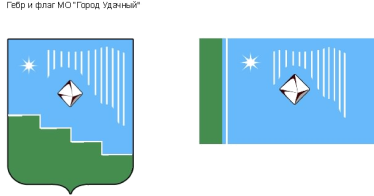 Факс: (41136) 5-03-70, тел. (41136) 5-25-70;  E-mail: adm.udachny@mail.ru ПОСТАНОВЛЕНИЕОт «_19_»___10_____2021 г.                                                                                                 № __626_____Об утверждении административного регламента предоставления муниципальной услуги«Предварительное согласование предоставленияземельного участка, расположенного на территориимуниципального образования «Город Удачный»Мирнинского района Республики Саха (Якутия),государственная собственность на которые не разграничена»Руководствуясь  Земельным кодексом Российской Федерации, Земельным кодексом Республики Саха (Якутия), Федеральным законом от 06 октября 2003 года № 131-ФЗ «Об общих принципах организации местного самоуправления в Российской Федерации», Федеральным законом от 27 июля 2010 года № 210-ФЗ «Об организации предоставления государственных и муниципальных услуг», Федеральным законом от 02 мая 2006 года № 59-ФЗ «О порядке рассмотрения обращений граждан Российской Федерации», распоряжением Правительства Республики Саха (Якутия) от 26 июня 2020 года № 561-р «О дополнительных мерах для реализации регионального проекта «Цифровое государственное управление» в части организации предоставления государственных и муниципальных услуг», Уставом муниципального образования «Город Удачный»ПОСТАНОВЛЯЮ:Утвердить административный регламент предоставления муниципальной услуги «Предварительное согласование предоставления земельного участка, расположенного на территории муниципального образования «Город Удачный» Мирнинского района Республики Саха (Якутия), государственная собственность на которые не разграничена», согласно приложению.Постановление от 31.05.2016 № 154 «Об утверждении административного регламента предоставления администрацией муниципального образования «Город Удачный» Мирнинского района Республики Саха (Якутия) муниципальной услуги «Предварительное согласование предоставления земельных участков, находящихся в муниципальной собственности, или государственная собственность на которые не разграничена на территории муниципального образования «Город Удачный» Мирнинского района Республики Саха (Якутия)», считать утратившим силу.Опубликовать настоящее постановление в газете «Информационный Вестник» и разместить на официальном сайте МО «Город Удачный» в сети «Интернет».Настоящее постановление вступает в силу со дня его официального опубликования (обнародования).Контроль исполнения данного постановления возложить на заместителя главы администрации по экономике и финансам Дьяконову Т.В.И.о. главы города				    	                	           О.Н. БалкароваК постановлению Об утверждении административного регламента предоставления муниципальной услуги «Предварительное согласование предоставления земельного участка, расположенного на территории муниципального образования «Город Удачный»Мирнинского района Республики Саха (Якутия), государственная собственность на которые не разграничена»ВИЗЫ:Зам. главы администрациипо экономике и финансам_______________________________________ Дьяконова Т.В.И.о. главного специалиста по имущественным иземельным отношениям ________________________________________Ю.М. ХаребоваПравовой отдел_________ ______________________________________ Ю.В. Шестакова     Специалист по муниципальной службе ________________________________________Т.Ю. ГаманюкИсполнитель: Ведущий специалист по земельным отношениям______________А.Т.Гайфутдинова